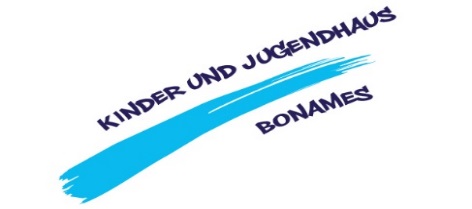 Sommerferienprogramm 2020 im Kinder- und Jugendhaus Bonames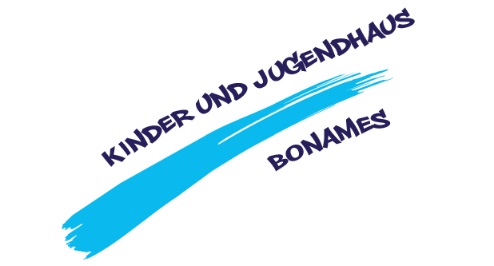 06.07.2020 – 23.07.2020Erste Woche:Zweite Woche:Dritte Woche:Wir starten jeden Tag pünktlich um 10:00 Uhr und schließen das Haus um 17:00 Uhr. Es gibt täglich Frühstück im Haus. Achten Sie auf die Änderungen an den drei Aktionstagen.Frankfurt Pass – Inhaber erhalten eine Ermäßigung, bitte sprechen Sie uns an.Bitte bei schlechtem Wetter entsprechende Kleidung beachten! Wir behalten uns Programmänderungen auf Grund schlechten Wetters vor. Wir behalten uns auch vor, auf Grund der derzeitigen Situation unser Programm organisationsbedingt zu ändern. Wir bitten um Ihr Verständnis. Vielen Dank!--------------------------------------------------------------------------------------------------------------------------------Hiermit melde ich mein/e Kind/er verbindlich zu den Sommerferienspielen 2020 im Kinder- und Jugendhaus Bonames an. Vorname:	........................................ 	Nachname:	............................... 	Alter:	.......Tel.:	................................................... 	Unterschrift: ……………………………………………………Mein Kind wird an folgenden Tagen an den Ferienspielen teilnehmen (bitte ankreuzen):Erste Woche:Zweite Woche:Dritte Woche:DatumProgrammEssenKostenMontag,06.07.2020Workshops „Töpfern, Werken mit Holz, Nähen“Wir starten unser Programm mit einem „Workshop-Tag“. An diesem Tag könnt ihr in der Töpferwerkstatt, in der Holzwerkstatt und beim Nähen eure Fähigkeiten testen. Und der Spaß kommt dabei auch nicht zu knapp! Bitte Lunchpaket mitbringen!3 €Dienstag,07.07.2020Nonsens-OlympiadeSport und Spaß in einem! Bei unserer Nonsens-Olympiade bleibt kein Auge trocken. Wer zum Schluss auf dem Treppchen steht? Wer weiß..Bitte Lunchpaket mitbringen!3 €Mittwoch,08.07.2020Inhouse – KinotagUnser Inhouse-Kino zeigt mal wieder einen erstklassigen Film. Popcorn und alles Drum und Dran darf natürlich nicht fehlen.Bitte Lunchpaket mitbringen!3 €Donnerstag,09.07.2020Aktionstag auf dem Spielplatz „Am Bügel“Heute wollen wir mal rausgehen, und zwar auf den großen Spielplatz am „Ring“. Dort wollen wir uns den Tag über aufhalten und viel Spaß zusammen haben.Achtung: Wir treffen uns direkt auf dem Spielplatz! Wenn ihr wollt könnt gerne dazukommen. Wir sind ab 10 Uhr dort. (Es gibt an diesem Tag kein Frühstück.)Bitte Lunchpaket mitbringen!-Freitag,10.07.2020SpieletagBrettspiele, Gesellschaftsspiele, Spiele im Freien? Es gibt so viele Möglichkeiten, bei uns Spaß zu haben! Heute dreht sich alles ums Spielen. Bitte Lunchpaket mitbringen!3 €DatumProgrammEssenKostenMontag,13.07.2020Experimente-WerkstattWie funktioniert die Welt? Das wollen wir an unserm Experimentiertag herausfinden. Wer von euch ist der größte Forscher?Bitte Lunchpaket mitbringen!3 €Dienstag,14.07.2020Fahrradtour zum MinigolfMit dem Fahrrad zum Minigolf zu fahren ist immer wieder ein riesiger Spaß. Wer von euch wird dieses Mal der Champion auf dem Platz?Bitte beachten Sie, dass die Fahrräder der Kinder mindestens 20 Zoll haben müssen. Die Fahrräder müssen verkehrssicher sein und die Kinder müssen einen Fahrradhelm mitbringen.Bitte Lunchpaket mitbringen!3 €Mittwoch,15.07.2020StadtteilschnitzeljagdBei der Stadtteilschnitzeljagd werdet ihr auf eigene Faust Bonames erkunden. Anhand von Bildern sollen Orte entdeckt werden. Wer die meisten Plätze findet gewinnt.Die Kinder werden im Rahmen der Stadtteil-Schnitzeljagd in Kleingruppen selbstständig und ohne Begleitung unsererseits Bonames erkunden. Durch die Anmeldung erklären die Eltern dazu ihr Einverständnis. Bitte Lunchpaket mitbringen!3€Donnerstag, 16.07.2020Aktionstag auf dem HubschrauberplatzAuf dem alten Flugplatz ist viel Platz zum Spielen, toben und chillen. Das wollen wir an diesem Tag mit euch nutzen und einfach mal ins Freie gehen. Außerdem soll „Kunst“ eine große Rolle spielen. Wie? Lasst euch überraschen!Achtung: Wir treffen uns direkt auf dem Flugplatz! Wenn ihr wollt könnt gerne dazukommen. Wir sind ab 10 Uhr dort. (Es gibt an diesem Tag kein Frühstück.)Bitte Lunchpaket mitbringen!-Freitag,17.07.2020Up-CyclingNeue, tolle Sachen aus Müll basteln. Das ist Up-Cycling. Denn man muss nicht immer alles gleich wegwerfen, sondern kann mit viel Fantasie etwas ganz anderes daraus machen!Bitte Lunchpaket mitbringen!3 €DatumProgrammEssenKostenMontag,20.07.2020NaturerkundungWas wächst denn da am Wegesrand? Das wollen wir mit euch gemeinsam herausfinden. Vielleicht entdecken wir ja etwas ganz besonderes!Bitte Lunchpaket mitbringen!3 €Dienstag,21.07.2020SchwarzlichtprojektSchwarzes Licht? Neonfarbe? Wie soll das funktionieren? Wir wollen mit euch kleine selbst ausgedachte Tänze und kleine Videos (Tik-Tok) mit Schwarzlicht zaubern.Bitte Lunchpaket mitbringen!3 €Mittwoch,22.07.2020Picknick am Eschbacher WäldchenZu guter Letzt wollen wir mit euch im Eschbacher Wäldchen einen schönen Tag verbringen. Picknick im Freien und dabei toben, tollen und spielen. Das wird ein schöner Tag!Bitte Lunchpaket mitbringen!3 €Donnerstag,23.07.2020Aktionstag auf dem alten FlugplatzHeute geht es nochmal auf den alten Flugplatz. Es darf gespielt, getobt und gechillt werden. Auch können die begonnen Kunstwerke fertig gestellt werden.Achtung: Wir treffen uns direkt auf dem Spielplatz! Wenn ihr wollt könnt gerne dazukommen. Wir sind ab 10 Uhr dort. (Es gibt an diesem Tag kein Frühstück.)Bitte Lunchpaket mitbringen!Montag, 06.07.2020TöpfernHolzNähenDienstag, 07.07.2020Mittwoch, 08.07.2020Donnerstag, 09.07.2020Freitag, 10.07.2020Montag, 13.07.2020Dienstag, 14.07.2020Mittwoch, 15.07.2020Donnerstag, 16.07.2020Freitag, 17.07.2020Montag, 20.07.2020Dienstag, 21.07.2020Mittwoch, 22.07.2020Donnerstag, 23.07.2020